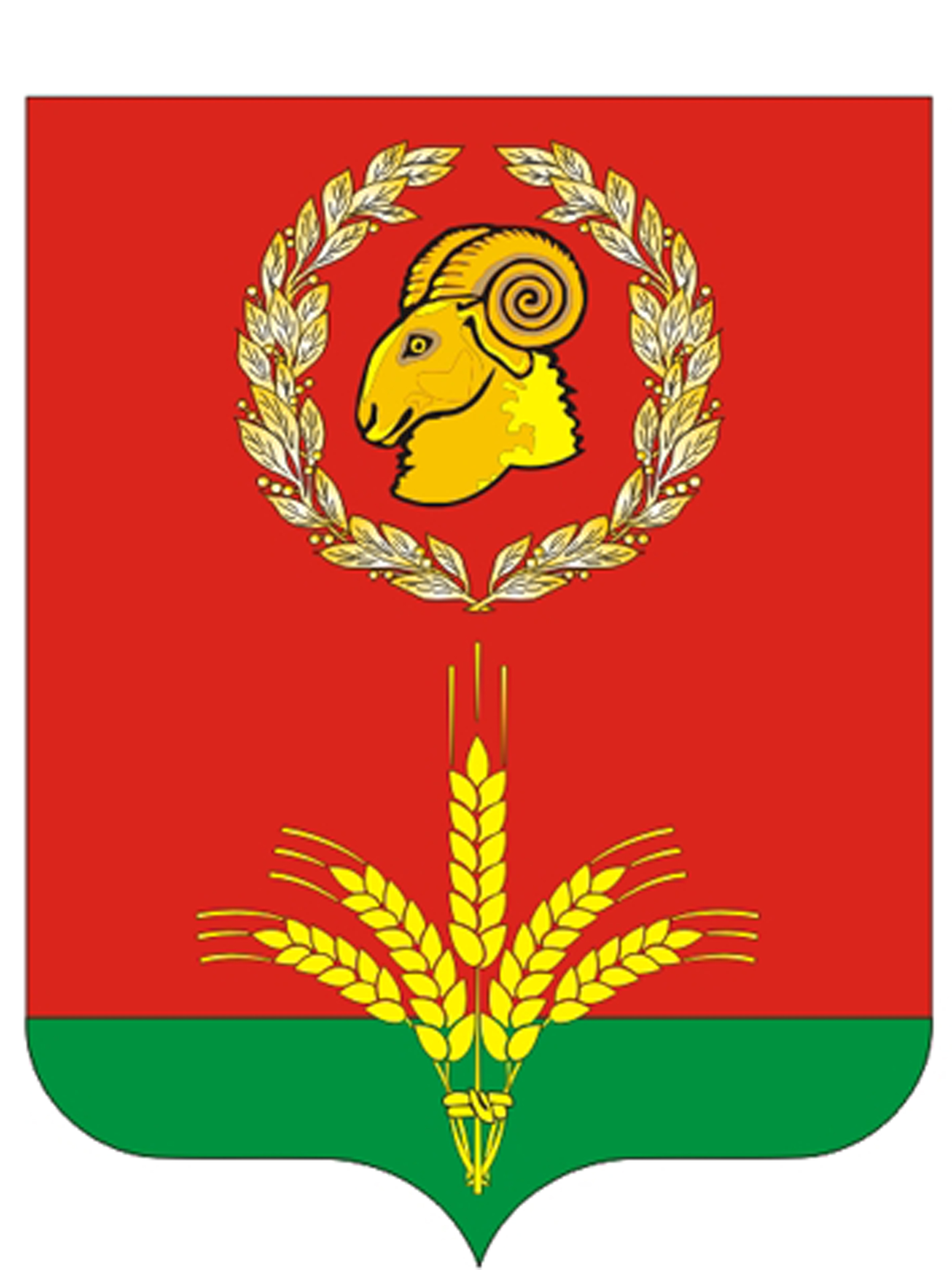 РОСТОВСКАЯ ОБЛАСТЬЗИМОВНИКОВСКИЙ РАЙОНАДМИНИСТРАЦИЯГАШУНСКОГО СЕЛЬСКОГО ПОСЕЛЕНИЯПОСТАНОВЛЕНИЕ№ 3215.06.2021        	                                                                             п. БайковОб утверждении Порядка и сроков составления проекта местного бюджета на 2022 год и на плановый период 2023 и 2024 годовВ соответствии со статьями 169, 184 Бюджетного кодекса Российской Федерации, решением Собрания депутатов Гашунского сельского поселения от 07.11.2013 года  № 178 «Об утверждении положения о бюджетном процессе в Гашунском сельском поселении», в целях обеспечения составления проекта бюджета Гашунского сельского поселения Зимовниковского района  на 2022 год и на плановый период 2023 и 2024 годов   П О С Т А Н О В Л Я Ю:1. Утвердить Порядок и сроки составления проекта бюджета  Гашунского сельского поселения Зимовниковского района  на 2022 год и на плановый период 2023 и 2024 годов согласно приложению.2. Специалистам Администрации Гашунского сельского поселения обеспечить выполнение мероприятий, предусмотренных приложением к настоящему постановлению.3. Настоящее постановление вступает в силу со дня его официального опубликования.4. Контроль за выполнением настоящего постановления оставляю за собой.Глава АдминистрацииГашунского сельского поселения                                          И.Н. ТерещенкоПостановление вносит сектор экономики и финансовПриложениек постановлениюАдминистрации Гашунского сельского поселенияот 15.06.2021 № 32ПОРЯДОКи сроки составления проекта  бюджета Гашунского сельского поселения Зимовниковского района на 2022 год и на плановый период 2023 и 2024 годов№п/пСодержание мероприятийСрок исполненияОтветственный исполнитель12341.Разработка и представление в финансовый отдел Администрации Зимовниковского района   прогноза поступлений налоговых и неналоговых доходов местного бюджета по кодам классификации доходов бюджетов бюджетной системы Российской Федерации на 2022 – 2024 годы и его обоснования по формам, установленным финансовым отделом Администрации Зимовниковского района  до 1 июля .Начальник сектора экономики и финансовВедущий специалист по земельным и имущественным отношениям2.Разработка и представление в финансовый отдел Администрации Зимовниковского района   экономических показателей, исходных данных и сведений, необходимых для составления проекта местного бюджета и прогноза бюджета Гашунского сельского поселения Зимовниковского района  на 2022 – 2024 годы в части налоговых и неналоговых доходов по формам, установленным  финансовым  отделом Администрации Зимовниковского района  до 15 июля .Начальник сектора экономики и финансовВедущий специалист по земельным и имущественным отношениям3.Проведение оценки налоговых расходов Гашунского сельского поселения Зимовниковского районадо 20 августа .Начальник сектора экономики и финансов4.Представление в финансовый отдел Администрации   Зимовниковского района объемов финансирования и лимитов потребления топливно-энергетических ресурсов, уличного освещения, на услуги по водоснабжению, водоотведению и вывозу жидких бытовых отходов на 2022 – 2024 годы в формате электронных таблицдо 01 сентября .Ведущий специалист  (экономист)5.Представление в сектор экономики и финансов Администрации Гашунского сельского поселения предложений для формирования расходов бюджета Гашунского сельского поселения Зимовниковского района на 2022 год и на плановый период 2023 и 2024 годов по формам, установленным постановлением  Администрации Гашунского сельского поселения о методике и  порядке планирования бюджетных ассигнований бюджета Гашунского сельского поселения Зимовниковского районадо 25 сентября .главные распорядители средств бюджета Гашунского сельского поселения6.Подготовка проекта распоряжения Администрации Гашунского сельского поселения «О прогнозе социально- экономического развития Гашунского сельского поселения на 2022 - 2024 годы»до 25 сентября .Ведущий специалист  (экономист)7.Формирование и представление главе Администрации Гашунского сельского поселения параметров местного бюджета на 2022 год и на плановый период 2023 и 2024 годов, подготовленных на основе: прогноза поступлений доходов с учетом данных главных администраторов доходов местного бюджета;предельных показателей расходов местного бюджетадо 01 октября .Начальник сектора экономики и финансов8.Доведение до главных распорядителей средств местного бюджета предельных показателей расходов местного бюджета на 2022 год и на плановый период 2023 и 2024 годовдо 15 октября  .Начальник сектора экономики и финансов9.Разработка и согласование с  сектором экономики и финансов Администрации Гашунского сельского поселения проектов муниципальных программ Гашунского сельского поселения, предлагаемых к реализации начиная с 2022 года, а также проектов изменений в ранее утвержденные муниципальные программы Гашунского сельского поселения.до 15 октября .ответственные исполнители  муниципальных программ Гашунского сельского поселения  10.Подготовка проекта постановления главы Администрации Гашунского сельского поселения об основных направлениях долговой политики Гашунского сельского поселения на 2022 год и плановый период 2023 и 2024 годовдо 20 октября .Начальник сектора экономики и финансов11.Представление в  сектор экономики и финансов Администрации Гашунского сельского поселения паспортов муниципальных программ Гашунского сельского поселения (проектов изменений в указанные паспорта)до 25 октября .ответственные исполнители  муниципальных программ Гашунского сельского поселения  12.Формирование электронных документов для составления проекта местного бюджета на 2022 год и на плановый период 2023 и 2024 годов в информационной системе «АЦК- Планирование» Единой автоматизированной системы управления общественными финансами в Ростовской области, с приложением обоснований бюджетных ассигнований по формам, установленным постановлением  Администрации Гашунского сельского поселения о методике и порядке планирования бюджетных ассигнований местного бюджетадо 27 октября 2021 г.Начальник сектора экономики и финансов 13.Направление в Министерство финансов Ростовской области  параметров проекта местного бюджета на 2022 год и на плановый период 2023 и 2024 годов в  соответствии  с соглашением  о мерах по социально-экономическому развитию и оздоровлению муниципальных финансов Гашунского сельского поселения Зимовниковского районадо 01 ноября 2021 г.Начальник сектора экономики и финансов14.Подготовка проекта решения Собрания депутатов Гашунского сельского поселения «О внесении изменений в решение Собрания депутатов Гашунского сельского поселения «Об утверждении Положения о межбюджетных отношениях органов местного самоуправления Гашунского сельского поселения и органа местного самоуправления Зимовниковского района» (при необходимости)до 15 ноября 2021 г.Начальник сектора экономики и финансов15.Подготовка и представление в Администрацию Гашунского сельского поселения для внесения в  Собрание депутатов Гашунского сельского поселения следующих проектов решений: «О бюджете Гашунского сельского поселения Зимовниковского района на 2022 год и на плановый период 2023 и 2024 годов»До 15 ноября 2021 г..Начальник сектора экономики и финансов Глава Администрации Гашунского сельского поселения                                                              И.Н. Терещенко 